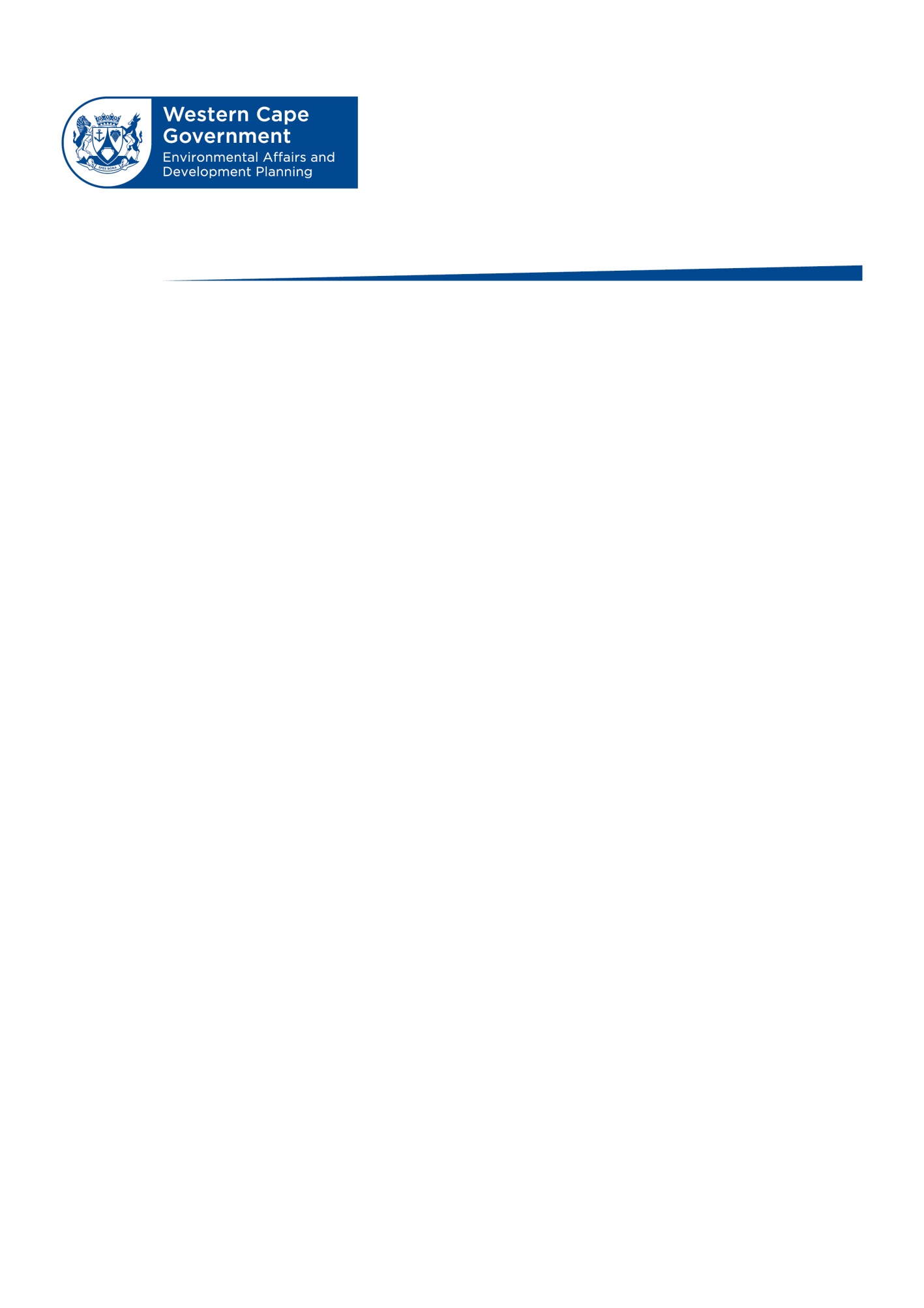 APPEAL ADMINISTRATORAPPEAL FORM In terms of the National Appeal RegulationsApril 2019Form Number: 2019Note that:This appeal must be submitted within 20 days of being notified of the decision. This form is current as of April 2019. It is the responsibility of the Appellant to ascertain whether subsequent versions of the form have been released by the Appeal Administrator.This form must be used for appeals submitted in terms of National Appeal Regulations, 2014 in so far as it relates to decisions in terms of the:Environment Conservation Act, 1989 (Act No. 73 of 1989);National Environmental Management Act, 1998 (Act No. 107 of 1998);National Environmental Management: Biodiversity Act, 2004 (Act No. 10 of 2004);National Environmental Management: Air Quality Act, 2004 (Act No. 39 of 2004);National Environmental Management: Waste Act, 2008 (Act No. 59 of 2008); andsubordinate legislation made in terms of these laws. The required information must be inserted within the spaces provided in the form. The sizes of the spaces provided are not necessarily indicative of the amount of information to be provided. The spaces may be expanded where necessary.Unless protected by law, all information contained in, and attached to this application, will become public information on receipt by the Department. A digital copy of this form may be obtained from the Department’s website at http://www.capegateway.gov.za/dept/eadp. Please consult the National Appeal Regulations (dated 8 December 2014) and the Department’s Circular EADP 0028/2014 on the “One Environmental Management System” and the EIA Regulations (dated 9 December 2014), and any other relevant regulations. A.	DECISION BEING APPEALED1.	Reference Number of the Decision being appealed: _____________________________________________________________________________________________2.	Type of Decision being appealed (please circle the appropriate option):3.	Brief Description of the Decision: ____________________________________________________________________________________________________________________________________________________________________________________________4.	Date of the decision being appealed (i.e. date on which the decision was made): ________________________________________________B.	APPELLANT'S INFORMATION5.	Please circle the appropriate option6.	Appellant’s information:Name:       	_________________________________________________________________________________________Address:  	_________________________________________________________________________________________                  	________________________________________________________________________________________Tel:         _________________________________ 	Cell:	____________________________________________Fax:         ________________________________ 	Email:	____________________________________________C.	APPEAL INFORMATION7.	Did you lodge an Appeal submission within 20 days of the notification of the decision being sent to you?	Yes         /          No  (Circle the appropriate response).  If “Yes”, attach a copy herewith.8.  The following documents must accompany the appeal submission, kindly indicate if they have been attached to the submission:	8.1	 a statement setting out the grounds of appeal?; 		Yes        /         No	(Circle the appropriate response)8.2	supporting documentation which is referred to in the appeal submission?; 		Yes        /         No	 (Circle the appropriate response)8.3 	a statement, including supporting documentation, by the appellant that a copy of the appeal was submitted to the applicant, any registered interested and affected party and any organ of state with interest in the matter within 20 days from:8.3.1 the date that the notification of the decision was sent to the registered interested and affected parties by the applicant.  	Yes        /         No (Circle the appropriate response).Please indicate the date on which a copy of the Notice of the decision was sent. ____________________________________OR8.3.2 the date that the notification of the decision was sent to the applicant by the competent authority, issuing authority or licensing authority.Yes        /         No (Circle the appropriate response).Please indicate the date on which a copy of the Notice of the decision was sent. ____________________________________D. 	GROUNDS OF APPEAL9.	Set out the ground/s of your appeal: Clearly list your appeal issues and provide an explanation of why you list each issue.____________________________________________________________________________________________________________________________________________________________________________________________________________________________________________________________________________________________________________________________________________________________________________________________________________________________________________________________________________________________________________________________________________________________________________________________________________________________________________________________________________________________________________________________________________________________________________________________________________________________________________________________________________________________________________________________________________________________________________9.1	Is your appeal based on factors associated with the process that was followed by the applicant/Environmental Assessment Practitioner/Competent Authority in reaching the decision?  	Yes      /      No     (Circle the appropriate response). Please provide details.						__________________________________________________________________________________________________________________________________________________________________________________________________________________________________________________________________________________________9.2	Is your appeal based on factors associated with matters of unacceptable environmental impacts/extenuating circumstances not taken into account by the Competent Authority?Yes      /      No     (Circle the appropriate response). Please provide details.__________________________________________________________________________________________________________________________________________________________________________________________________________________________________________________________________________________________9.3	Have your appeal issues been raised previously in the public participation process? 	Yes      /      No      (Circle the appropriate response). Please provide details.__________________________________________________________________________________________________________________________________________________________________________________________________________________________________________________________________________________________9.4 	Are you fundamentally opposed to the decision (e.g. to any development activity on the site)? Yes      /      No   /   	Not applicable	(Circle the appropriate response). Please provide details.__________________________________________________________________________________________________________________________________________________________________________________________________________________________________________________________________________________________9.5	Are you in favour of the decision if your concerns can be remedied by rectifying the process or by mitigating or eliminating an impact/s of the activity/ies? 	Yes      /      No   /    	Not applicable 	(Circle the appropriate response). Please provide details.__________________________________________________________________________________________________________________________________________________________________________________________________________________________________________________________________________________________9.6	Please indicate what measures you propose to have your concerns remedied.____________________________________________________________________________________________________________________________________________________________________________________________________________________________________________________________________________________________________________________________________________________________________________________________________________________________________________________________________________________________________________________________________________________________________________________9.7	Does your appeal contain any new information that was not submitted to the Environmental Assessment Practitioner (EAP) / or registered I&APs/ or the competent authority prior to the decision?Yes      /      No        (Circle the appropriate response). If the answer above is "Yes" please explain what this information is and why it should be considered by the Appeal Authority and why it was not made available to the EAP/ or I&AP/ or the competent authority prior to the decision. (Please ensure that the new information is attached hereto.)________________________________________________________________________________________________________________________________________________________________________________________________________________________________________________________________________________________________________________________________________________________________________________________E.	SUBMISSION ADDRESSThis appeal must be submitted to the Appeal Administrator at the address listed below within 20 days of being notified of the decision:	By post:		Attention: Marius Venter		Western Cape Ministry of Local Government, Environmental Affairs & Development PlanningPrivate Bag X9186, Cape Town, 8000; or By facsimile: 	(021) 483 4174; or 	By hand:	Attention: Mr Marius Venter (Tel:  021-483 3721)			Room 809, 8th floor Utilitas Building 			1 Dorp Street, Cape Town, 8000; or	By e-mail:	DEADP.Appeals@westerncape.gov.zaNote: You are also requested to submit an electronic copy (Microsoft Word format) of the appeal 	and any supporting documents to the Appeal Administrator.         		_______________________________		            		 _____________________________                           Appellant’s signature				                 	       DateEnvironmental Authorisation 24GAdministrative Fine Amendment of Environmental Authorisation Amendment of Environmental Management ProgrammeWaste Management LicenceAtmospheric Emission LicenceExemption NoticePermit in terms of NEM: BAAdministrative Notice/DirectiveECA: OSCA PermitOtherApplicant State Department / 
Organ of StateInterested and Affected Party 